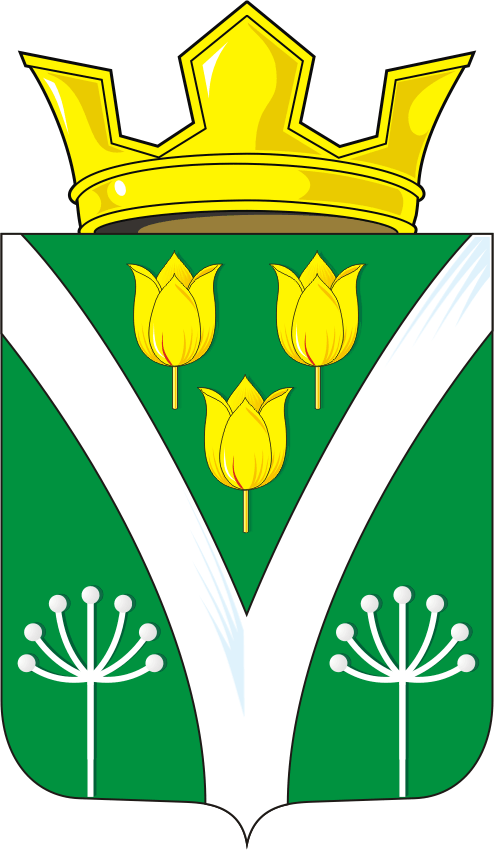 аДМИНИСТРАЦИЯ МУНИЦИПАЛЬНОГО ОБРАЗОВАНИЯ КАРАГУЗИНСКИЙ СЕЛЬСОВЕТ сАРАКТАШСКОГО РАЙОНА оРЕНБУРГСКОЙ ОБЛАСТИПРОТОКОЛПубличных слушаний 15  марта  2022 года                                                          с. Карагузино                                           Секретарём  Публичных слушаний избрана Гафарова Гульнара Гайфулловна, заместитель главы администрации Карагузинского сельсовета.ПОВЕСТКА   ДНЯ:  1. О проекте решения Совета депутатов Карагузинского сельсовета «Об исполнении бюджета муниципального образования Карагузинский сельсовет за 2021 год».           Вступительное слово главы администрации Карагузинского  сельсовета Э.А. Садыкова Уважаемые участники Публичных слушаний!           Сегодня, на основании постановления администрации сельсовета  от 18 января 2022 года № 9/2-п проводятся Публичные слушания. Они посвящены рассмотрению  вопроса о проекте решения Совета депутатов Карагузинского сельсовета «Об исполнении бюджета муниципального образования Карагузинский сельсовет за 2021 год».В соответствии с постановлением администрации сельсовета проект   решения Совета депутатов «Об исполнении бюджета муниципального образования Карагузинский сельсовет за 2021 год.» размещен на официальном сайте администрации  сельсовета. Официальное сообщение о проведении Публичных слушаний в администрации сельсовета размещено  на информационных стендах в селах муниципального образования. Письменных извещений об участии в Публичных слушаниях, а также предложений и замечаний от жителей сельсовета по проекту документа не поступило.Есть предложение Публичные слушания открыть.Голосование:  За – 15                        Против – 0                        Воздержалось – 0Принято.1.СЛУШАЛИ: Долинину Людмилу Александровну, специалиста 1 категории, бухгалтера администрации, которая в своем выступлении ознакомила участников публичного слушания со всеми источниками доходов  и расходов.Вопросов к  выступающему не поступилоРЕШИЛИ: Проект решения принять.Итоги голосования: За -15                                  Против-0                                  Воздержалось-0Глава администрацииКарагузинского сельсовета                                                          Э.А. СадыковаСекретарь Публичных слушаний                                                                   Г.Г.ГафароваЗрительный зал ДК18.00 часовПредседательствовал-Э.А. Садыкова – глава администрации Карагузинского сельсоветаПрисутствовало -15  человекДокладчик-Долинина Людмила Александровна, специалист 1 категории, бухгалтер администрации.                                      Доходы  бюджета за  2021 год по кодам классификации доходов бюджетов                                      Доходы  бюджета за  2021 год по кодам классификации доходов бюджетов                                      Доходы  бюджета за  2021 год по кодам классификации доходов бюджетов                                      Доходы  бюджета за  2021 год по кодам классификации доходов бюджетов                                      Доходы  бюджета за  2021 год по кодам классификации доходов бюджетов                                      Доходы  бюджета за  2021 год по кодам классификации доходов бюджетов                                      Доходы  бюджета за  2021 год по кодам классификации доходов бюджетов                                      Доходы  бюджета за  2021 год по кодам классификации доходов бюджетов                                      Доходы  бюджета за  2021 год по кодам классификации доходов бюджетов                                      Доходы  бюджета за  2021 год по кодам классификации доходов бюджетов                                      Доходы  бюджета за  2021 год по кодам классификации доходов бюджетов                                      Доходы  бюджета за  2021 год по кодам классификации доходов бюджетов                                      Доходы  бюджета за  2021 год по кодам классификации доходов бюджетов                                      Доходы  бюджета за  2021 год по кодам классификации доходов бюджетов                                      Доходы  бюджета за  2021 год по кодам классификации доходов бюджетов                                      Доходы  бюджета за  2021 год по кодам классификации доходов бюджетов                                      Доходы  бюджета за  2021 год по кодам классификации доходов бюджетов                                      Доходы  бюджета за  2021 год по кодам классификации доходов бюджетов                                      Доходы  бюджета за  2021 год по кодам классификации доходов бюджетов                                      Доходы  бюджета за  2021 год по кодам классификации доходов бюджетов                                      Доходы  бюджета за  2021 год по кодам классификации доходов бюджетов                                      Доходы  бюджета за  2021 год по кодам классификации доходов бюджетовНаименование показателяКод строкиКод строкиКод дохода по бюджетной классификацииКод дохода по бюджетной классификацииУтвержденные бюджетные назначенияУтвержденные бюджетные назначенияУтвержденные бюджетные назначенияИсполненоИсполненоИсполненоПроцент исполненияПроцент исполненияПроцент исполненияПроцент исполненияПроцент исполненияПроцент исполненияПроцент исполненияПроцент исполненияПроцент исполненияПроцент исполненияПроцент исполнения1223344455555555555555Доходы бюджета - всего010010XX3 837 300,003 837 300,003 837 300,003 695 709,463 695 709,463 695 709,4696,3196,3196,3196,3196,3196,3196,3196,3196,3196,3196,31в том числе:НАЛОГОВЫЕ И НЕНАЛОГОВЫЕ ДОХОДЫ010010000 10000000000000000000 100000000000000001 025 500,001 025 500,001 025 500,00883 909,46883 909,46883 909,4686,1986,1986,1986,1986,1986,1986,1986,1986,1986,1986,19НАЛОГИ НА ПРИБЫЛЬ, ДОХОДЫ010010000 10100000000000000000 10100000000000000110 000,00110 000,00110 000,00120 351,39120 351,39120 351,39109,41109,41109,41109,41109,41109,41109,41109,41109,41109,41109,41Налог на доходы физических лиц010010000 10102000010000110000 10102000010000110110 000,00110 000,00110 000,00120 351,39120 351,39120 351,39109,41109,41109,41109,41109,41109,41109,41109,41109,41109,41109,41Налог на доходы физических лиц с доходов, источником которых является налоговый агент, за исключением доходов, в отношении которых исчисление и уплата налога осуществляются в соответствии со статьями 227, 227.1 и 228 Налогового кодекса Российской Федерации010010000 10102010010000110000 10102010010000110110 000,00110 000,00110 000,00102 090,43102 090,43102 090,4392,8192,8192,8192,8192,8192,8192,8192,8192,8192,8192,81Налог на доходы физических лиц с доходов, источником которых является налоговый агент010010182 10102010011000110182 10102010011000110110 000,00110 000,00110 000,00101 686,20101 686,20101 686,2092,4492,4492,4492,4492,4492,4492,4492,4492,4492,4492,44Налог на доходы физических лиц с доходов, источником которых является налоговый агент, за исключением доходов, в отношении которых исчисление и уплата налога осуществляются в соответствии со статьями 227, 227.1 и 228 Налогового кодекса Российской Федерации (пени по соответствующему платежу)010010182 10102010012100110182 101020100121001100,000,000,00313,18313,18313,180,000,000,000,000,000,000,000,000,000,000,00Налог на доходы физических лиц с доходов, источником которых является налоговый агент, за исключением доходов, в отношении которых исчисление и уплата налога осуществляются в соответствии со статьями 227, 227.1 и 228 Налогового кодекса Российской Федерации (суммы денежных взысканий (штрафов) по соответствующему платежу согласно законодательству Российской Федерации)010010182 10102010013000110182 101020100130001100,000,000,0091,0591,0591,050,000,000,000,000,000,000,000,000,000,000,00Налог на доходы физических лиц с доходов, полученных физическими лицами в соответствии со статьей 228 Налогового кодекса Российской Федерации010010000 10102030010000110000 101020300100001100,000,000,0018 260,9618 260,9618 260,960,000,000,000,000,000,000,000,000,000,000,00Налог на доходы физических лиц с доходов, полученных физическими лицами в соответствии со статьей 228 Налогового кодекса Российской Федерации (сумма платежа (перерасчеты, недоимка и задолженность по соответствующему платежу, в том числе по отмененному)010010182 10102030011000110182 101020300110001100,000,000,0018 243,2718 243,2718 243,270,000,000,000,000,000,000,000,000,000,000,00Налог на доходы физических лиц с доходов, полученных физическими лицами в соответствии со статьей 228 Налогового кодекса Российской Федерации (пени по соответствующему платежу)010010182 10102030012100110182 101020300121001100,000,000,0017,6917,6917,690,000,000,000,000,000,000,000,000,000,000,00НАЛОГИ НА ТОВАРЫ (РАБОТЫ, УСЛУГИ), РЕАЛИЗУЕМЫЕ НА ТЕРРИТОРИИ РОССИЙСКОЙ ФЕДЕРАЦИИ010010000 10300000000000000000 10300000000000000258 000,00258 000,00258 000,00262 781,39262 781,39262 781,39101,85101,85101,85101,85101,85101,85101,85101,85101,85101,85101,85Акцизы по подакцизным товарам (продукции), производимым на территории Российской Федерации010010000 10302000010000110000 10302000010000110258 000,00258 000,00258 000,00262 781,39262 781,39262 781,39101,85101,85101,85101,85101,85101,85101,85101,85101,85101,85101,85Доходы от уплаты акцизов на дизельное топливо, подлежащие распределению между бюджетами субъектов Российской Федерации и местными бюджетами с учетом установленных дифференцированных нормативов отчислений в местные бюджеты010010000 10302230010000110000 10302230010000110118 000,00118 000,00118 000,00121 315,55121 315,55121 315,55102,81102,81102,81102,81102,81102,81102,81102,81102,81102,81102,81Доходы от уплаты акцизов на дизельное топливо, подлежащие распределению между бюджетами субъектов Российской Федерации и местными бюджетами с учетом установленных дифференцированных нормативов отчислений в местные бюджеты (по нормативам, установленным федеральным законом о федеральном бюджете в целях формирования дорожных фондов субъектов Российской Федерации)010010100 10302231010000110100 10302231010000110118 000,00118 000,00118 000,00121 315,55121 315,55121 315,55102,81102,81102,81102,81102,81102,81102,81102,81102,81102,81102,81Доходы от уплаты акцизов на моторные масла для дизельных и (или) карбюраторных (инжекторных) двигателей, подлежащие распределению между бюджетами субъектов Российской Федерации и местными бюджетами с учетом установленных дифференцированных нормативов отчислений в местные бюджеты010010000 10302240010000110000 103022400100001101 000,001 000,001 000,00853,17853,17853,1785,3285,3285,3285,3285,3285,3285,3285,3285,3285,3285,32Доходы от уплаты акцизов на моторные масла для дизельных и (или) карбюраторных (инжекторных) двигателей, подлежащие распределению между бюджетами субъектов Российской Федерации и местными бюджетами с учетом установленных дифференцированных нормативов отчислений в местные бюджеты (по нормативам, установленным федеральным законом о федеральном бюджете в целях формирования дорожных фондов субъектов Российской Федерации)010010100 10302241010000110100 103022410100001101 000,001 000,001 000,00853,17853,17853,1785,3285,3285,3285,3285,3285,3285,3285,3285,3285,3285,32Доходы от уплаты акцизов на автомобильный бензин, подлежащие распределению между бюджетами субъектов Российской Федерации и местными бюджетами с учетом установленных дифференцированных нормативов отчислений в местные бюджеты010010000 10302250010000110000 10302250010000110156 000,00156 000,00156 000,00161 300,08161 300,08161 300,08103,40103,40103,40103,40103,40103,40103,40103,40103,40103,40103,40Доходы от уплаты акцизов на автомобильный бензин, подлежащие распределению между бюджетами субъектов Российской Федерации и местными бюджетами с учетом установленных дифференцированных нормативов отчислений в местные бюджеты (по нормативам, установленным федеральным законом о федеральном бюджете в целях формирования дорожных фондов субъектов Российской Федерации)010010100 10302251010000110100 10302251010000110156 000,00156 000,00156 000,00161 300,08161 300,08161 300,08103,40103,40103,40103,40103,40103,40103,40103,40103,40103,40103,40Доходы от уплаты акцизов на прямогонный бензин, подлежащие распределению между бюджетами субъектов Российской Федерации и местными бюджетами с учетом установленных дифференцированных нормативов отчислений в местные бюджеты010010000 10302260010000110000 10302260010000110-17 000,00-17 000,00-17 000,00-20 687,41-20 687,41-20 687,41121,69121,69121,69121,69121,69121,69121,69121,69121,69121,69121,69Доходы от уплаты акцизов на прямогонный бензин, подлежащие распределению между бюджетами субъектов Российской Федерации и местными бюджетами с учетом установленных дифференцированных нормативов отчислений в местные бюджеты (по нормативам, установленным федеральным законом о федеральном бюджете в целях формирования дорожных фондов субъектов Российской Федерации)010010100 10302261010000110100 10302261010000110-17 000,00-17 000,00-17 000,00-20 687,41-20 687,41-20 687,41121,69121,69121,69121,69121,69121,69121,69121,69121,69121,69121,69НАЛОГИ НА СОВОКУПНЫЙ ДОХОД010010000 10500000000000000000 1050000000000000040 000,0040 000,0040 000,0041 197,9341 197,9341 197,93102,99102,99102,99102,99102,99102,99102,99102,99102,99102,99102,99Налог, взимаемый в связи с применением упрощенной системы налогообложения010010000 10501000000000110000 1050100000000011010 000,0010 000,0010 000,0011 703,4311 703,4311 703,43117,03117,03117,03117,03117,03117,03117,03117,03117,03117,03117,03Налог, взимаемый с налогоплательщиков, выбравших в качестве объекта налогообложения доходы, уменьшенные на величину расходов010010000 10501020010000110000 1050102001000011010 000,0010 000,0010 000,0011 703,4311 703,4311 703,43117,03117,03117,03117,03117,03117,03117,03117,03117,03117,03117,03Налог, взимаемый с налогоплательщиков, выбравших в качестве объекта налогообложения доходы, уменьшенные на величину расходов (в том числе минимальный налог, зачисляемый в бюджеты субъектов Российской Федерации)010010000 10501021010000110000 1050102101000011010 000,0010 000,0010 000,0011 703,4311 703,4311 703,43117,03117,03117,03117,03117,03117,03117,03117,03117,03117,03117,03Налог, взимаемый с налогоплательщиков, выбравших в качестве объекта налогообложения доходы, уменьшенные на величину расходов (в том числе минимальный налог, зачисляемый в бюджеты субъектов Российской Федерации (сумма платежа (перерасчеты, недоимка и задолженность по соответствующему платежу, в том числе по отмененному)010010182 10501021011000110182 1050102101100011010 000,0010 000,0010 000,0011 599,7011 599,7011 599,70116,00116,00116,00116,00116,00116,00116,00116,00116,00116,00116,00Налог, взимаемый с налогоплательщиков, выбравших в качестве объекта налогообложения доходы, уменьшенные на величину расходов (в том числе минимальный налог, зачисляемый в бюджеты субъектов Российской Федерации (пени по соответствующему платежу)010010182 10501021012100110182 105010210121001100,000,000,00103,73103,73103,730,000,000,000,000,000,000,000,000,000,000,00Единый сельскохозяйственный налог010010000 10503000010000110000 1050300001000011030 000,0030 000,0030 000,0029 494,5029 494,5029 494,5098,3298,3298,3298,3298,3298,3298,3298,3298,3298,3298,32Единый сельскохозяйственный налог010010000 10503010010000110000 1050301001000011030 000,0030 000,0030 000,0029 494,5029 494,5029 494,5098,3298,3298,3298,3298,3298,3298,3298,3298,3298,3298,32Единый сельскохозяйственный налог (сумма платежа (перерасчеты, недоимка и задолженность по соответствующему платежу, в том числе по отмененному)010010182 10503010011000110182 1050301001100011030 000,0030 000,0030 000,0029 494,5029 494,5029 494,5098,3298,3298,3298,3298,3298,3298,3298,3298,3298,3298,32НАЛОГИ НА ИМУЩЕСТВО010010000 10600000000000000000 10600000000000000418 000,00418 000,00418 000,00260 749,97260 749,97260 749,9762,3862,3862,3862,3862,3862,3862,3862,3862,3862,3862,38Налог на имущество физических лиц010010000 10601000000000110000 106010000000001103 000,003 000,003 000,00615,49615,49615,4920,5220,5220,5220,5220,5220,5220,5220,5220,5220,5220,52Налог на имущество физических лиц, взимаемый по ставкам, применяемым к объектам налогообложения, расположенным в границах сельских поселений010010000 10601030100000110000 106010301000001103 000,003 000,003 000,00615,49615,49615,4920,5220,5220,5220,5220,5220,5220,5220,5220,5220,5220,52Налог на имущество физических лиц ,взимаемый по ставкам ,применяемых к объектам налогообложения, расположенных в границах поселений010010182 10601030101000110182 106010301010001103 000,003 000,003 000,00623,10623,10623,1020,7720,7720,7720,7720,7720,7720,7720,7720,7720,7720,77Налог на имущество физических лиц ,взимаемый по ставкам, применяемый к объектам налогообложения, расположенным в границах сельских поселений (пени по соответствующему платежу)010010182 10601030102100110182 106010301021001100,000,000,00-7,61-7,61-7,610,000,000,000,000,000,000,000,000,000,000,00Земельный налог010010000 10606000000000110000 10606000000000110415 000,00415 000,00415 000,00260 134,48260 134,48260 134,4862,6862,6862,6862,6862,6862,6862,6862,6862,6862,6862,68Земельный налог с организаций010010000 10606030000000110000 1060603000000011015 000,0015 000,0015 000,0035 344,6335 344,6335 344,63235,63235,63235,63235,63235,63235,63235,63235,63235,63235,63235,63Земельный налог с организаций, обладающих земельным участком, расположенным в границах сельских поселений010010000 10606033100000110000 1060603310000011015 000,0015 000,0015 000,0035 344,6335 344,6335 344,63235,63235,63235,63235,63235,63235,63235,63235,63235,63235,63235,63Земельный налог с организаций, обладающих земельным участком, расположенным в границах сельских поселений (сумма платежа (перерасчеты, недоимка и задолженность по соответствующему платежу, в том числе по отмененному)010010182 10606033101000110182 1060603310100011015 000,0015 000,0015 000,0033 985,0033 985,0033 985,00226,57226,57226,57226,57226,57226,57226,57226,57226,57226,57226,57Земельный налог с организаций, обладающих земельным участком, расположенным в границах сельских поселений (пени по соответствующему платежу)010010182 10606033102100110182 106060331021001100,000,000,001 359,631 359,631 359,630,000,000,000,000,000,000,000,000,000,000,00Земельный налог с физических лиц010010000 10606040000000110000 10606040000000110400 000,00400 000,00400 000,00224 789,85224 789,85224 789,8556,2056,2056,2056,2056,2056,2056,2056,2056,2056,2056,20Земельный налог с физических лиц, обладающих земельным участком, расположенным в границах сельских поселений010010000 10606043100000110000 10606043100000110400 000,00400 000,00400 000,00224 789,85224 789,85224 789,8556,2056,2056,2056,2056,2056,2056,2056,2056,2056,2056,20Земельный налог с физических лиц, обладающих земельным участком, расположенным в границах сельских поселений (сумма платежа (перерасчеты, недоимка и задолженность по соответствующему платежу, в том числе по отмененному)010010182 10606043101000110182 10606043101000110400 000,00400 000,00400 000,00223 761,86223 761,86223 761,8655,9455,9455,9455,9455,9455,9455,9455,9455,9455,9455,94Земельный налог с физических лиц, обладающих земельным участком, расположенным в границах сельских поселений (перерасчеты, недоимка и задолженность)010010182 10606043102100110182 106060431021001100,000,000,001 027,991 027,991 027,990,000,000,000,000,000,000,000,000,000,000,00ГОСУДАРСТВЕННАЯ ПОШЛИНА010010000 10800000000000000000 108000000000000000,000,000,00600,00600,00600,000,000,000,000,000,000,000,000,000,000,000,00Государственная пошлина за совершение нотариальных действий (за исключением действий, совершаемых консульскими учреждениями Российской Федерации)010010000 10804000010000110000 108040000100001100,000,000,00600,00600,00600,000,000,000,000,000,000,000,000,000,000,000,00Государственная пошлина за совершение нотариальных действий должностными лицами органов местного самоуправления, уполномоченными в соответствии с законодательными актами Российской Федерации на совершение нотариальных действий010010000 10804020010000110000 108040200100001100,000,000,00600,00600,00600,000,000,000,000,000,000,000,000,000,000,000,00Государственная пошлина за совершение нотариальных действий должностными лицами органов местного самоуправления, уполномоченными в соответствии с законодательными актами Российской Федерации на совершение нотариальных действий010010127 10804020011000110127 108040200110001100,000,000,00600,00600,00600,000,000,000,000,000,000,000,000,000,000,000,00ДОХОДЫ ОТ ИСПОЛЬЗОВАНИЯ ИМУЩЕСТВА, НАХОДЯЩЕГОСЯ В ГОСУДАРСТВЕННОЙ И МУНИЦИПАЛЬНОЙ СОБСТВЕННОСТИ010010000 11100000000000000000 1110000000000000016 000,0016 000,0016 000,0014 728,7814 728,7814 728,7892,0592,0592,0592,0592,0592,0592,0592,0592,0592,0592,05Доходы, получаемые в виде арендной либо иной платы за передачу в возмездное пользование государственного и муниципального имущества (за исключением имущества бюджетных и автономных учреждений, а также имущества государственных и муниципальных унитарных предприятий, в том числе казенных)010010000 11105000000000120000 1110500000000012016 000,0016 000,0016 000,0014 728,7814 728,7814 728,7892,0592,0592,0592,0592,0592,0592,0592,0592,0592,0592,05Доходы от сдачи в аренду имущества, находящегося в оперативном управлении органов государственной власти, органов местного самоуправления, органов управления государственными внебюджетными фондами и созданных ими учреждений (за исключением имущества бюджетных и автономных учреждений)010010000 11105030000000120000 1110503000000012016 000,0016 000,0016 000,0014 728,7814 728,7814 728,7892,0592,0592,0592,0592,0592,0592,0592,0592,0592,0592,05Доходы от сдачи в аренду имущества, находящегося в оперативном управлении органов управления сельских поселений и созданных ими учреждений (за исключением имущества муниципальных бюджетных и автономных учреждений)010010127 11105035100000120127 1110503510000012016 000,0016 000,0016 000,0014 728,7814 728,7814 728,7892,0592,0592,0592,0592,0592,0592,0592,0592,0592,0592,05ПРОЧИЕ НЕНАЛОГОВЫЕ ДОХОДЫ010010000 11700000000000000000 11700000000000000183 500,00183 500,00183 500,00183 500,00183 500,00183 500,00100,00100,00100,00100,00100,00100,00100,00100,00100,00100,00100,00Инициативные платежи010010000 11715000000000150000 11715000000000150183 500,00183 500,00183 500,00183 500,00183 500,00183 500,00100,00100,00100,00100,00100,00100,00100,00100,00100,00100,00100,00Инициативные платежи, зачисляемые в бюджеты сельских поселений010010000 11715030100000150000 11715030100000150183 500,00183 500,00183 500,00183 500,00183 500,00183 500,00100,00100,00100,00100,00100,00100,00100,00100,00100,00100,00100,00Инициативные платежи, зачисляемые в бюджеты сельских поселений (средства, поступающие на ремонт автомобильной дороги)010010127 11715030100013150127 11715030100013150183 500,00183 500,00183 500,00183 500,00183 500,00183 500,00100,00100,00100,00100,00100,00100,00100,00100,00100,00100,00100,00БЕЗВОЗМЕЗДНЫЕ ПОСТУПЛЕНИЯ010010000 20000000000000000000 200000000000000002 811 800,002 811 800,002 811 800,002 811 800,002 811 800,002 811 800,00100,00100,00100,00100,00100,00100,00100,00100,00100,00100,00100,00БЕЗВОЗМЕЗДНЫЕ ПОСТУПЛЕНИЯ ОТ ДРУГИХ БЮДЖЕТОВ БЮДЖЕТНОЙ СИСТЕМЫ РОССИЙСКОЙ ФЕДЕРАЦИИ010010000 20200000000000000000 202000000000000002 811 800,002 811 800,002 811 800,002 811 800,002 811 800,002 811 800,00100,00100,00100,00100,00100,00100,00100,00100,00100,00100,00100,00Дотации бюджетам бюджетной системы Российской Федерации010010000 20210000000000150000 202100000000001501 669 900,001 669 900,001 669 900,001 669 900,001 669 900,001 669 900,00100,00100,00100,00100,00100,00100,00100,00100,00100,00100,00100,00Дотации на выравнивание бюджетной обеспеченности010010000 20215001000000150000 202150010000001501 559 000,001 559 000,001 559 000,001 559 000,001 559 000,001 559 000,00100,00100,00100,00100,00100,00100,00100,00100,00100,00100,00100,00Дотации бюджетам сельских поселений на выравнивание бюджетной обеспеченности из бюджета субъекта Российской Федерации010010127 20215001100000150127 202150011000001501 559 000,001 559 000,001 559 000,001 559 000,001 559 000,001 559 000,00100,00100,00100,00100,00100,00100,00100,00100,00100,00100,00100,00Дотации на выравнивание бюджетной обеспеченности из бюджетов муниципальных районов, городских округов с внутригородским делением010010000 20216001000000150000 20216001000000150110 900,00110 900,00110 900,00110 900,00110 900,00110 900,00100,00100,00100,00100,00100,00100,00100,00100,00100,00100,00100,00Дотации бюджетам сельских поселений на выравнивание бюджетной обеспеченности из бюджетов муниципальных районов010010127 20216001100000150127 20216001100000150110 900,00110 900,00110 900,00110 900,00110 900,00110 900,00100,00100,00100,00100,00100,00100,00100,00100,00100,00100,00100,00Субсидии бюджетам бюджетной системы Российской Федерации (межбюджетные субсидии)010010000 20220000000000150000 20220000000000150840 000,00840 000,00840 000,00840 000,00840 000,00840 000,00100,00100,00100,00100,00100,00100,00100,00100,00100,00100,00100,00Прочие субсидии010010000 20229999000000150000 20229999000000150840 000,00840 000,00840 000,00840 000,00840 000,00840 000,00100,00100,00100,00100,00100,00100,00100,00100,00100,00100,00100,00Прочие субсидии бюджетам сельских поселений010010127 20229999100000150127 20229999100000150840 000,00840 000,00840 000,00840 000,00840 000,00840 000,00100,00100,00100,00100,00100,00100,00100,00100,00100,00100,00100,00Субвенции бюджетам бюджетной системы Российской Федерации010010000 20230000000000150000 20230000000000150101 900,00101 900,00101 900,00101 900,00101 900,00101 900,00100,00100,00100,00100,00100,00100,00100,00100,00100,00100,00100,00Субвенции бюджетам на осуществление первичного воинского учета на территориях, где отсутствуют военные комиссариаты010010000 20235118000000150000 20235118000000150101 900,00101 900,00101 900,00101 900,00101 900,00101 900,00100,00100,00100,00100,00100,00100,00100,00100,00100,00100,00100,00Субвенции бюджетам сельских поселений на осуществление первичного воинского учета на территориях, где отсутствуют военные комиссариаты010010127 20235118100000150127 20235118100000150101 900,00101 900,00101 900,00101 900,00101 900,00101 900,00100,00100,00100,00100,00100,00100,00100,00100,00100,00100,00100,00Иные межбюджетные трансферты010010000 20240000000000150000 20240000000000150200 000,00200 000,00200 000,00200 000,00200 000,00200 000,00100,00100,00100,00100,00100,00100,00100,00100,00100,00100,00100,00Прочие межбюджетные трансферты, передаваемые бюджетам010010000 20249999000000150000 20249999000000150200 000,00200 000,00200 000,00200 000,00200 000,00200 000,00100,00100,00100,00100,00100,00100,00100,00100,00100,00100,00100,00Прочие межбюджетные трансферты, передаваемые бюджетам сельских поселений010010127 20249999100000150127 20249999100000150200 000,00200 000,00200 000,00200 000,00200 000,00200 000,00100,00100,00100,00100,00100,00100,00100,00100,00100,00100,00100,00Приложение №2Приложение №2Приложение №2Расходы  бюджета за  2021 годРасходы  бюджета за  2021 годРасходы  бюджета за  2021 годРасходы  бюджета за  2021 годРасходы  бюджета за  2021 годРасходы  бюджета за  2021 годРасходы  бюджета за  2021 годРасходы  бюджета за  2021 годРасходы  бюджета за  2021 годРасходы  бюджета за  2021 годРасходы  бюджета за  2021 годРасходы  бюджета за  2021 годРасходы  бюджета за  2021 годРасходы  бюджета за  2021 годРасходы  бюджета за  2021 годРасходы  бюджета за  2021 годРасходы  бюджета за  2021 годРасходы  бюджета за  2021 годРасходы  бюджета за  2021 годРасходы  бюджета за  2021 годРасходы  бюджета за  2021 годРасходы  бюджета за  2021 год по кодам классификации расходов бюджетов по кодам классификации расходов бюджетов по кодам классификации расходов бюджетов по кодам классификации расходов бюджетов по кодам классификации расходов бюджетов по кодам классификации расходов бюджетов по кодам классификации расходов бюджетов по кодам классификации расходов бюджетов по кодам классификации расходов бюджетов по кодам классификации расходов бюджетов по кодам классификации расходов бюджетов по кодам классификации расходов бюджетов по кодам классификации расходов бюджетов по кодам классификации расходов бюджетов по кодам классификации расходов бюджетов по кодам классификации расходов бюджетов по кодам классификации расходов бюджетов по кодам классификации расходов бюджетов по кодам классификации расходов бюджетов по кодам классификации расходов бюджетов по кодам классификации расходов бюджетов по кодам классификации расходов бюджетовНаименование показателяНаименование показателяКод строкиКод строкиКод расхода по бюджетной классификацииКод расхода по бюджетной классификацииУтвержденные бюджетные назначенияИсполненоИсполненоИсполненоИсполненоИсполненоИсполненоИсполненоИсполненоИсполненоПроцент исполненияПроцент исполненияПроцент исполненияПроцент исполненияПроцент исполненияПроцент исполнения1122334555555555555555Расходы бюджета - всегоРасходы бюджета - всего200200XX4 548 326,894 098 583,214 098 583,214 098 583,214 098 583,214 098 583,214 098 583,214 098 583,214 098 583,214 098 583,2190,1190,1190,1190,1190,1190,11в том числе:в том числе:ОБЩЕГОСУДАРСТВЕННЫЕ ВОПРОСЫОБЩЕГОСУДАРСТВЕННЫЕ ВОПРОСЫ200200000 0100 0000000000 000000 0100 0000000000 0001 185 071,591 171 567,871 171 567,871 171 567,871 171 567,871 171 567,871 171 567,871 171 567,871 171 567,871 171 567,8798,8698,8698,8698,8698,8698,86Функционирование высшего должностного лица субъекта Российской Федерации и муниципального образованияФункционирование высшего должностного лица субъекта Российской Федерации и муниципального образования200200000 0102 0000000000 000000 0102 0000000000 000422 218,12422 218,12422 218,12422 218,12422 218,12422 218,12422 218,12422 218,12422 218,12422 218,12100,00100,00100,00100,00100,00100,00Муниципальная программа "Реализация муниципальной политики на территории муниципального образования Карагузинский сельсовет Саракташского района Оренбургской области на 2018-2024 годы"Муниципальная программа "Реализация муниципальной политики на территории муниципального образования Карагузинский сельсовет Саракташского района Оренбургской области на 2018-2024 годы"200200000 0102 5800000000 000000 0102 5800000000 000422 218,12422 218,12422 218,12422 218,12422 218,12422 218,12422 218,12422 218,12422 218,12422 218,12100,00100,00100,00100,00100,00100,00Подпрограмма "Осуществление деятельности аппарата управления"Подпрограмма "Осуществление деятельности аппарата управления"200200000 0102 5810000000 000000 0102 5810000000 000422 218,12422 218,12422 218,12422 218,12422 218,12422 218,12422 218,12422 218,12422 218,12422 218,12100,00100,00100,00100,00100,00100,00Глава муниципального образованияГлава муниципального образования200200000 0102 5810010010 000000 0102 5810010010 000422 218,12422 218,12422 218,12422 218,12422 218,12422 218,12422 218,12422 218,12422 218,12422 218,12100,00100,00100,00100,00100,00100,00Расходы на выплаты персоналу в целях обеспечения выполнения функций государственными (муниципальными) органами, казенными учреждениями, органами управления государственными внебюджетными фондамиРасходы на выплаты персоналу в целях обеспечения выполнения функций государственными (муниципальными) органами, казенными учреждениями, органами управления государственными внебюджетными фондами200200000 0102 5810010010 100000 0102 5810010010 100422 218,12422 218,12422 218,12422 218,12422 218,12422 218,12422 218,12422 218,12422 218,12422 218,12100,00100,00100,00100,00100,00100,00Расходы на выплаты персоналу государственных (муниципальных) органовРасходы на выплаты персоналу государственных (муниципальных) органов200200000 0102 5810010010 120000 0102 5810010010 120422 218,12422 218,12422 218,12422 218,12422 218,12422 218,12422 218,12422 218,12422 218,12422 218,12100,00100,00100,00100,00100,00100,00Фонд оплаты труда государственных (муниципальных) органовФонд оплаты труда государственных (муниципальных) органов200200127 0102 5810010010 121127 0102 5810010010 121324 668,01324 668,01324 668,01324 668,01324 668,01324 668,01324 668,01324 668,01324 668,01324 668,01100,00100,00100,00100,00100,00100,00Взносы по обязательному социальному страхованию на выплаты денежного содержания и иные выплаты работникам государственных (муниципальных) органовВзносы по обязательному социальному страхованию на выплаты денежного содержания и иные выплаты работникам государственных (муниципальных) органов200200127 0102 5810010010 129127 0102 5810010010 12997 550,1197 550,1197 550,1197 550,1197 550,1197 550,1197 550,1197 550,1197 550,1197 550,11100,00100,00100,00100,00100,00100,00Функционирование Правительства Российской Федерации, высших исполнительных органов государственной власти субъектов Российской Федерации, местных администрацийФункционирование Правительства Российской Федерации, высших исполнительных органов государственной власти субъектов Российской Федерации, местных администраций200200000 0104 0000000000 000000 0104 0000000000 000755 785,97742 282,25742 282,25742 282,25742 282,25742 282,25742 282,25742 282,25742 282,25742 282,2598,2198,2198,2198,2198,2198,21Муниципальная программа "Реализация муниципальной политики на территории муниципального образования Карагузинский сельсовет Саракташского района Оренбургской области на 2018-2024 годы"Муниципальная программа "Реализация муниципальной политики на территории муниципального образования Карагузинский сельсовет Саракташского района Оренбургской области на 2018-2024 годы"200200000 0104 5800000000 000000 0104 5800000000 000755 785,97742 282,25742 282,25742 282,25742 282,25742 282,25742 282,25742 282,25742 282,25742 282,2598,2198,2198,2198,2198,2198,21Подпрограмма "Осуществление деятельности аппарата управления"Подпрограмма "Осуществление деятельности аппарата управления"200200000 0104 5810000000 000000 0104 5810000000 000755 785,97742 282,25742 282,25742 282,25742 282,25742 282,25742 282,25742 282,25742 282,25742 282,2598,2198,2198,2198,2198,2198,21Аппарат администрации муниципального образованияАппарат администрации муниципального образования200200000 0104 5810010020 000000 0104 5810010020 000549 711,70536 207,98536 207,98536 207,98536 207,98536 207,98536 207,98536 207,98536 207,98536 207,9897,5497,5497,5497,5497,5497,54Расходы на выплаты персоналу в целях обеспечения выполнения функций государственными (муниципальными) органами, казенными учреждениями, органами управления государственными внебюджетными фондамиРасходы на выплаты персоналу в целях обеспечения выполнения функций государственными (муниципальными) органами, казенными учреждениями, органами управления государственными внебюджетными фондами200200000 0104 5810010020 100000 0104 5810010020 100330 508,01330 508,01330 508,01330 508,01330 508,01330 508,01330 508,01330 508,01330 508,01330 508,01100,00100,00100,00100,00100,00100,00Расходы на выплаты персоналу государственных (муниципальных) органовРасходы на выплаты персоналу государственных (муниципальных) органов200200000 0104 5810010020 120000 0104 5810010020 120330 508,01330 508,01330 508,01330 508,01330 508,01330 508,01330 508,01330 508,01330 508,01330 508,01100,00100,00100,00100,00100,00100,00Фонд оплаты труда государственных (муниципальных) органовФонд оплаты труда государственных (муниципальных) органов200200127 0104 5810010020 121127 0104 5810010020 121254 443,94254 443,94254 443,94254 443,94254 443,94254 443,94254 443,94254 443,94254 443,94254 443,94100,00100,00100,00100,00100,00100,00Взносы по обязательному социальному страхованию на выплаты денежного содержания и иные выплаты работникам государственных (муниципальных) органовВзносы по обязательному социальному страхованию на выплаты денежного содержания и иные выплаты работникам государственных (муниципальных) органов200200127 0104 5810010020 129127 0104 5810010020 12976 064,0776 064,0776 064,0776 064,0776 064,0776 064,0776 064,0776 064,0776 064,0776 064,07100,00100,00100,00100,00100,00100,00Закупка товаров, работ и услуг для обеспечения государственных (муниципальных) нуждЗакупка товаров, работ и услуг для обеспечения государственных (муниципальных) нужд200200000 0104 5810010020 200000 0104 5810010020 200204 658,44191 404,99191 404,99191 404,99191 404,99191 404,99191 404,99191 404,99191 404,99191 404,9993,5293,5293,5293,5293,5293,52Иные закупки товаров, работ и услуг для обеспечения государственных (муниципальных) нуждИные закупки товаров, работ и услуг для обеспечения государственных (муниципальных) нужд200200000 0104 5810010020 240000 0104 5810010020 240204 658,44191 404,99191 404,99191 404,99191 404,99191 404,99191 404,99191 404,99191 404,99191 404,9993,5293,5293,5293,5293,5293,52Прочая закупка товаров, работ и услугПрочая закупка товаров, работ и услуг200200127 0104 5810010020 244127 0104 5810010020 244201 894,40190 174,09190 174,09190 174,09190 174,09190 174,09190 174,09190 174,09190 174,09190 174,0994,1994,1994,1994,1994,1994,19Закупка энергетических ресурсовЗакупка энергетических ресурсов200200127 0104 5810010020 247127 0104 5810010020 2472 764,041 230,901 230,901 230,901 230,901 230,901 230,901 230,901 230,901 230,9044,5344,5344,5344,5344,5344,53Межбюджетные трансфертыМежбюджетные трансферты200200000 0104 5810010020 500000 0104 5810010020 5008 900,008 900,008 900,008 900,008 900,008 900,008 900,008 900,008 900,008 900,00100,00100,00100,00100,00100,00100,00Иные межбюджетные трансфертыИные межбюджетные трансферты200200127 0104 5810010020 540127 0104 5810010020 5408 900,008 900,008 900,008 900,008 900,008 900,008 900,008 900,008 900,008 900,00100,00100,00100,00100,00100,00100,00Иные бюджетные ассигнованияИные бюджетные ассигнования200200000 0104 5810010020 800000 0104 5810010020 8005 645,255 394,985 394,985 394,985 394,985 394,985 394,985 394,985 394,985 394,9895,5795,5795,5795,5795,5795,57Исполнение судебных актовИсполнение судебных актов200200000 0104 5810010020 830000 0104 5810010020 8305 347,575 347,575 347,575 347,575 347,575 347,575 347,575 347,575 347,575 347,57100,00100,00100,00100,00100,00100,00Исполнение судебных актов Российской Федерации и мировых соглашений по возмещению причиненного вредаИсполнение судебных актов Российской Федерации и мировых соглашений по возмещению причиненного вреда200200127 0104 5810010020 831127 0104 5810010020 8315 347,575 347,575 347,575 347,575 347,575 347,575 347,575 347,575 347,575 347,57100,00100,00100,00100,00100,00100,00Уплата налогов, сборов и иных платежейУплата налогов, сборов и иных платежей200200000 0104 5810010020 850000 0104 5810010020 850297,6847,4147,4147,4147,4147,4147,4147,4147,4147,4115,9315,9315,9315,9315,9315,93Уплата иных платежейУплата иных платежей200200127 0104 5810010020 853127 0104 5810010020 853297,6847,4147,4147,4147,4147,4147,4147,4147,4147,4115,9315,9315,9315,9315,9315,93Осуществление части переданных полномочий по подготовке документов и расчетов, необходимых для составления проектов бюджета, исполнения бюджета сельских поселений и полномочий по ведению бюджетного учета и формированию бюджетной отчетностиОсуществление части переданных полномочий по подготовке документов и расчетов, необходимых для составления проектов бюджета, исполнения бюджета сельских поселений и полномочий по ведению бюджетного учета и формированию бюджетной отчетности200200000 0104 5810015010 000000 0104 5810015010 000186 430,00186 430,00186 430,00186 430,00186 430,00186 430,00186 430,00186 430,00186 430,00186 430,00100,00100,00100,00100,00100,00100,00Межбюджетные трансфертыМежбюджетные трансферты200200000 0104 5810015010 500000 0104 5810015010 500186 430,00186 430,00186 430,00186 430,00186 430,00186 430,00186 430,00186 430,00186 430,00186 430,00100,00100,00100,00100,00100,00100,00Иные межбюджетные трансфертыИные межбюджетные трансферты200200127 0104 5810015010 540127 0104 5810015010 540186 430,00186 430,00186 430,00186 430,00186 430,00186 430,00186 430,00186 430,00186 430,00186 430,00100,00100,00100,00100,00100,00100,00Поддержка сбалансированности бюджетов сельских поселенийПоддержка сбалансированности бюджетов сельских поселений200200000 0104 5810097060 000000 0104 5810097060 00019 644,2719 644,2719 644,2719 644,2719 644,2719 644,2719 644,2719 644,2719 644,2719 644,27100,00100,00100,00100,00100,00100,00Закупка товаров, работ и услуг для обеспечения государственных (муниципальных) нуждЗакупка товаров, работ и услуг для обеспечения государственных (муниципальных) нужд200200000 0104 5810097060 200000 0104 5810097060 20019 644,2719 644,2719 644,2719 644,2719 644,2719 644,2719 644,2719 644,2719 644,2719 644,27100,00100,00100,00100,00100,00100,00Иные закупки товаров, работ и услуг для обеспечения государственных (муниципальных) нуждИные закупки товаров, работ и услуг для обеспечения государственных (муниципальных) нужд200200000 0104 5810097060 240000 0104 5810097060 24019 644,2719 644,2719 644,2719 644,2719 644,2719 644,2719 644,2719 644,2719 644,2719 644,27100,00100,00100,00100,00100,00100,00Прочая закупка товаров, работ и услугПрочая закупка товаров, работ и услуг200200127 0104 5810097060 244127 0104 5810097060 24419 644,2719 644,2719 644,2719 644,2719 644,2719 644,2719 644,2719 644,2719 644,2719 644,27100,00100,00100,00100,00100,00100,00Обеспечение деятельности финансовых, налоговых и таможенных органов и органов финансового (финансово-бюджетного) надзораОбеспечение деятельности финансовых, налоговых и таможенных органов и органов финансового (финансово-бюджетного) надзора200200000 0106 0000000000 000000 0106 0000000000 0006 700,006 700,006 700,006 700,006 700,006 700,006 700,006 700,006 700,006 700,00100,00100,00100,00100,00100,00100,00Муниципальная программа "Реализация муниципальной политики на территории муниципального образования Карагузинский сельсовет Саракташского района Оренбургской области на 2018-2024 годы"Муниципальная программа "Реализация муниципальной политики на территории муниципального образования Карагузинский сельсовет Саракташского района Оренбургской области на 2018-2024 годы"200200000 0106 5800000000 000000 0106 5800000000 0006 700,006 700,006 700,006 700,006 700,006 700,006 700,006 700,006 700,006 700,00100,00100,00100,00100,00100,00100,00Подпрограмма "Осуществление деятельности аппарата управления"Подпрограмма "Осуществление деятельности аппарата управления"200200000 0106 5810000000 000000 0106 5810000000 0006 700,006 700,006 700,006 700,006 700,006 700,006 700,006 700,006 700,006 700,00100,00100,00100,00100,00100,00100,00Межбюджетные трансферты на осуществление части переданных в район полномочий по внешнему муниципальному контролюМежбюджетные трансферты на осуществление части переданных в район полномочий по внешнему муниципальному контролю200200000 0106 5810010080 000000 0106 5810010080 0006 700,006 700,006 700,006 700,006 700,006 700,006 700,006 700,006 700,006 700,00100,00100,00100,00100,00100,00100,00Межбюджетные трансфертыМежбюджетные трансферты200200000 0106 5810010080 500000 0106 5810010080 5006 700,006 700,006 700,006 700,006 700,006 700,006 700,006 700,006 700,006 700,00100,00100,00100,00100,00100,00100,00Иные межбюджетные трансфертыИные межбюджетные трансферты200200127 0106 5810010080 540127 0106 5810010080 5406 700,006 700,006 700,006 700,006 700,006 700,006 700,006 700,006 700,006 700,00100,00100,00100,00100,00100,00100,00Другие общегосударственные вопросыДругие общегосударственные вопросы200200000 0113 0000000000 000000 0113 0000000000 000367,50367,50367,50367,50367,50367,50367,50367,50367,50367,50100,00100,00100,00100,00100,00100,00Непрограммное направление расходов (непрограммные мероприятия)Непрограммное направление расходов (непрограммные мероприятия)200200000 0113 7700000000 000000 0113 7700000000 000367,50367,50367,50367,50367,50367,50367,50367,50367,50367,50100,00100,00100,00100,00100,00100,00Членские взносы в Совет (ассоциацию) муниципальных образованийЧленские взносы в Совет (ассоциацию) муниципальных образований200200000 0113 7700095100 000000 0113 7700095100 000367,50367,50367,50367,50367,50367,50367,50367,50367,50367,50100,00100,00100,00100,00100,00100,00Иные бюджетные ассигнованияИные бюджетные ассигнования200200000 0113 7700095100 800000 0113 7700095100 800367,50367,50367,50367,50367,50367,50367,50367,50367,50367,50100,00100,00100,00100,00100,00100,00Уплата налогов, сборов и иных платежейУплата налогов, сборов и иных платежей200200000 0113 7700095100 850000 0113 7700095100 850367,50367,50367,50367,50367,50367,50367,50367,50367,50367,50100,00100,00100,00100,00100,00100,00Уплата иных платежейУплата иных платежей200200127 0113 7700095100 853127 0113 7700095100 853367,50367,50367,50367,50367,50367,50367,50367,50367,50367,50100,00100,00100,00100,00100,00100,00НАЦИОНАЛЬНАЯ ОБОРОНАНАЦИОНАЛЬНАЯ ОБОРОНА200200000 0200 0000000000 000000 0200 0000000000 000101 900,00101 900,00101 900,00101 900,00101 900,00101 900,00101 900,00101 900,00101 900,00101 900,00100,00100,00100,00100,00100,00100,00Мобилизационная и вневойсковая подготовкаМобилизационная и вневойсковая подготовка200200000 0203 0000000000 000000 0203 0000000000 000101 900,00101 900,00101 900,00101 900,00101 900,00101 900,00101 900,00101 900,00101 900,00101 900,00100,00100,00100,00100,00100,00100,00Муниципальная программа "Реализация муниципальной политики на территории муниципального образования Карагузинский сельсовет Саракташского района Оренбургской области на 2018-2024 годы"Муниципальная программа "Реализация муниципальной политики на территории муниципального образования Карагузинский сельсовет Саракташского района Оренбургской области на 2018-2024 годы"200200000 0203 5800000000 000000 0203 5800000000 000101 900,00101 900,00101 900,00101 900,00101 900,00101 900,00101 900,00101 900,00101 900,00101 900,00100,00100,00100,00100,00100,00100,00Подпрограмма "Обеспечение осуществления части, переданных органами власти другого уровня, полномочий"Подпрограмма "Обеспечение осуществления части, переданных органами власти другого уровня, полномочий"200200000 0203 5820000000 000000 0203 5820000000 000101 900,00101 900,00101 900,00101 900,00101 900,00101 900,00101 900,00101 900,00101 900,00101 900,00100,00100,00100,00100,00100,00100,00Осуществление первичного воинского учета на территориях, где отсутствуют военные комиссариатыОсуществление первичного воинского учета на территориях, где отсутствуют военные комиссариаты200200000 0203 5820051180 000000 0203 5820051180 000101 900,00101 900,00101 900,00101 900,00101 900,00101 900,00101 900,00101 900,00101 900,00101 900,00100,00100,00100,00100,00100,00100,00Расходы на выплаты персоналу в целях обеспечения выполнения функций государственными (муниципальными) органами, казенными учреждениями, органами управления государственными внебюджетными фондамиРасходы на выплаты персоналу в целях обеспечения выполнения функций государственными (муниципальными) органами, казенными учреждениями, органами управления государственными внебюджетными фондами200200000 0203 5820051180 100000 0203 5820051180 100101 900,00101 900,00101 900,00101 900,00101 900,00101 900,00101 900,00101 900,00101 900,00101 900,00100,00100,00100,00100,00100,00100,00Расходы на выплаты персоналу государственных (муниципальных) органовРасходы на выплаты персоналу государственных (муниципальных) органов200200000 0203 5820051180 120000 0203 5820051180 120101 900,00101 900,00101 900,00101 900,00101 900,00101 900,00101 900,00101 900,00101 900,00101 900,00100,00100,00100,00100,00100,00100,00Фонд оплаты труда государственных (муниципальных) органовФонд оплаты труда государственных (муниципальных) органов200200127 0203 5820051180 121127 0203 5820051180 12178 264,2178 264,2178 264,2178 264,2178 264,2178 264,2178 264,2178 264,2178 264,2178 264,21100,00100,00100,00100,00100,00100,00Взносы по обязательному социальному страхованию на выплаты денежного содержания и иные выплаты работникам государственных (муниципальных) органовВзносы по обязательному социальному страхованию на выплаты денежного содержания и иные выплаты работникам государственных (муниципальных) органов200200127 0203 5820051180 129127 0203 5820051180 12923 635,7923 635,7923 635,7923 635,7923 635,7923 635,7923 635,7923 635,7923 635,7923 635,79100,00100,00100,00100,00100,00100,00НАЦИОНАЛЬНАЯ БЕЗОПАСНОСТЬ И ПРАВООХРАНИТЕЛЬНАЯ ДЕЯТЕЛЬНОСТЬНАЦИОНАЛЬНАЯ БЕЗОПАСНОСТЬ И ПРАВООХРАНИТЕЛЬНАЯ ДЕЯТЕЛЬНОСТЬ200200000 0300 0000000000 000000 0300 0000000000 0007 750,007 750,007 750,007 750,007 750,007 750,007 750,007 750,007 750,007 750,00100,00100,00100,00100,00100,00100,00Защита населения и территории от чрезвычайных ситуаций природного и техногенного характера, пожарная безопасностьЗащита населения и территории от чрезвычайных ситуаций природного и техногенного характера, пожарная безопасность200200000 0310 0000000000 000000 0310 0000000000 0007 750,007 750,007 750,007 750,007 750,007 750,007 750,007 750,007 750,007 750,00100,00100,00100,00100,00100,00100,00Муниципальная программа "Реализация муниципальной политики на территории муниципального образования Карагузинский сельсовет Саракташского района Оренбургской области на 2018-2024 годы"Муниципальная программа "Реализация муниципальной политики на территории муниципального образования Карагузинский сельсовет Саракташского района Оренбургской области на 2018-2024 годы"200200000 0310 5800000000 000000 0310 5800000000 0007 750,007 750,007 750,007 750,007 750,007 750,007 750,007 750,007 750,007 750,00100,00100,00100,00100,00100,00100,00Подпрограмма "Обеспечение пожарной безопасности на территории муниципального образования Карагузинский сельсовет"Подпрограмма "Обеспечение пожарной безопасности на территории муниципального образования Карагузинский сельсовет"200200000 0310 5830000000 000000 0310 5830000000 0007 750,007 750,007 750,007 750,007 750,007 750,007 750,007 750,007 750,007 750,00100,00100,00100,00100,00100,00100,00Финансовое обеспечение мероприятий на обеспечение пожарной безопасности на территории муниципального образования поселенияФинансовое обеспечение мероприятий на обеспечение пожарной безопасности на территории муниципального образования поселения200200000 0310 5830095020 000000 0310 5830095020 0007 750,007 750,007 750,007 750,007 750,007 750,007 750,007 750,007 750,007 750,00100,00100,00100,00100,00100,00100,00Закупка товаров, работ и услуг для обеспечения государственных (муниципальных) нуждЗакупка товаров, работ и услуг для обеспечения государственных (муниципальных) нужд200200000 0310 5830095020 200000 0310 5830095020 2007 750,007 750,007 750,007 750,007 750,007 750,007 750,007 750,007 750,007 750,00100,00100,00100,00100,00100,00100,00Иные закупки товаров, работ и услуг для обеспечения государственных (муниципальных) нуждИные закупки товаров, работ и услуг для обеспечения государственных (муниципальных) нужд200200000 0310 5830095020 240000 0310 5830095020 2407 750,007 750,007 750,007 750,007 750,007 750,007 750,007 750,007 750,007 750,00100,00100,00100,00100,00100,00100,00Прочая закупка товаров, работ и услугПрочая закупка товаров, работ и услуг200200127 0310 5830095020 244127 0310 5830095020 2447 750,007 750,007 750,007 750,007 750,007 750,007 750,007 750,007 750,007 750,00100,00100,00100,00100,00100,00100,00НАЦИОНАЛЬНАЯ ЭКОНОМИКАНАЦИОНАЛЬНАЯ ЭКОНОМИКА200200000 0400 0000000000 000000 0400 0000000000 0002 114 852,531 697 737,681 697 737,681 697 737,681 697 737,681 697 737,681 697 737,681 697 737,681 697 737,681 697 737,6880,2880,2880,2880,2880,2880,28Дорожное хозяйство (дорожные фонды)Дорожное хозяйство (дорожные фонды)200200000 0409 0000000000 000000 0409 0000000000 0002 114 852,531 697 737,681 697 737,681 697 737,681 697 737,681 697 737,681 697 737,681 697 737,681 697 737,681 697 737,6880,2880,2880,2880,2880,2880,28Муниципальная программа "Реализация муниципальной политики на территории муниципального образования Карагузинский сельсовет Саракташского района Оренбургской области на 2018-2024 годы"Муниципальная программа "Реализация муниципальной политики на территории муниципального образования Карагузинский сельсовет Саракташского района Оренбургской области на 2018-2024 годы"200200000 0409 5800000000 000000 0409 5800000000 0001 282 961,001 282 961,001 282 961,001 282 961,001 282 961,001 282 961,001 282 961,001 282 961,001 282 961,001 282 961,00100,00100,00100,00100,00100,00100,00Муниципальная программа "Реализация муниципальной политики на территории муниципального образования Карагузинский сельсовет Саракташского района Оренбургской области на 2018-2024 годы"Муниципальная программа "Реализация муниципальной политики на территории муниципального образования Карагузинский сельсовет Саракташского района Оренбургской области на 2018-2024 годы"200200000 0409 5800000000 000000 0409 5800000000 000831 891,53414 776,68414 776,68414 776,68414 776,68414 776,68414 776,68414 776,68414 776,68414 776,6849,8649,8649,8649,8649,8649,86Подпрограмма "Развитие дорожного хозяйства на территории муниципального образования Карагузинский сельсовет"Подпрограмма "Развитие дорожного хозяйства на территории муниципального образования Карагузинский сельсовет"200200000 0409 5840000000 000000 0409 5840000000 0001 282 961,001 282 961,001 282 961,001 282 961,001 282 961,001 282 961,001 282 961,001 282 961,001 282 961,001 282 961,00100,00100,00100,00100,00100,00100,00Подпрограмма "Развитие дорожного хозяйства на территории муниципального образования Карагузинский сельсовет"Подпрограмма "Развитие дорожного хозяйства на территории муниципального образования Карагузинский сельсовет"200200000 0409 5840000000 000000 0409 5840000000 000831 891,53414 776,68414 776,68414 776,68414 776,68414 776,68414 776,68414 776,68414 776,68414 776,6849,8649,8649,8649,8649,8649,86Содержание и ремонт, капитальный ремонт автомобильных дорог общего пользования и искусственных сооружений на нихСодержание и ремонт, капитальный ремонт автомобильных дорог общего пользования и искусственных сооружений на них200200000 0409 5840095280 000000 0409 5840095280 000831 891,53414 776,68414 776,68414 776,68414 776,68414 776,68414 776,68414 776,68414 776,68414 776,6849,8649,8649,8649,8649,8649,86Закупка товаров, работ и услуг для обеспечения государственных (муниципальных) нуждЗакупка товаров, работ и услуг для обеспечения государственных (муниципальных) нужд200200000 0409 5840095280 200000 0409 5840095280 200831 891,53414 776,68414 776,68414 776,68414 776,68414 776,68414 776,68414 776,68414 776,68414 776,6849,8649,8649,8649,8649,8649,86Иные закупки товаров, работ и услуг для обеспечения государственных (муниципальных) нуждИные закупки товаров, работ и услуг для обеспечения государственных (муниципальных) нужд200200000 0409 5840095280 240000 0409 5840095280 240831 891,53414 776,68414 776,68414 776,68414 776,68414 776,68414 776,68414 776,68414 776,68414 776,6849,8649,8649,8649,8649,8649,86Прочая закупка товаров, работ и услугПрочая закупка товаров, работ и услуг200200127 0409 5840095280 244127 0409 5840095280 244671 891,53306 788,26306 788,26306 788,26306 788,26306 788,26306 788,26306 788,26306 788,26306 788,2645,6645,6645,6645,6645,6645,66Закупка энергетических ресурсовЗакупка энергетических ресурсов200200127 0409 5840095280 247127 0409 5840095280 247160 000,00107 988,42107 988,42107 988,42107 988,42107 988,42107 988,42107 988,42107 988,42107 988,4267,4967,4967,4967,4967,4967,49Реализация инициативных проектов (Приоритеный проект "Ремонт асфальтобетонного покрытия улицы Центральная (от дома № 12 до дома № 30) в селе Карагузино Саракташского района Оренбургской области")Реализация инициативных проектов (Приоритеный проект "Ремонт асфальтобетонного покрытия улицы Центральная (от дома № 12 до дома № 30) в селе Карагузино Саракташского района Оренбургской области")200200000 0409 584П5S1401 000000 0409 584П5S1401 0001 282 961,001 282 961,001 282 961,001 282 961,001 282 961,001 282 961,001 282 961,001 282 961,001 282 961,001 282 961,00100,00100,00100,00100,00100,00100,00Закупка товаров, работ и услуг для обеспечения государственных (муниципальных) нуждЗакупка товаров, работ и услуг для обеспечения государственных (муниципальных) нужд200200000 0409 584П5S1401 200000 0409 584П5S1401 2001 282 961,001 282 961,001 282 961,001 282 961,001 282 961,001 282 961,001 282 961,001 282 961,001 282 961,001 282 961,00100,00100,00100,00100,00100,00100,00Иные закупки товаров, работ и услуг для обеспечения государственных (муниципальных) нуждИные закупки товаров, работ и услуг для обеспечения государственных (муниципальных) нужд200200000 0409 584П5S1401 240000 0409 584П5S1401 2401 282 961,001 282 961,001 282 961,001 282 961,001 282 961,001 282 961,001 282 961,001 282 961,001 282 961,001 282 961,00100,00100,00100,00100,00100,00100,00Прочая закупка товаров, работ и услугПрочая закупка товаров, работ и услуг200200127 0409 584П5S1401 244127 0409 584П5S1401 2441 282 961,001 282 961,001 282 961,001 282 961,001 282 961,001 282 961,001 282 961,001 282 961,001 282 961,001 282 961,00100,00100,00100,00100,00100,00100,00КУЛЬТУРА, КИНЕМАТОГРАФИЯКУЛЬТУРА, КИНЕМАТОГРАФИЯ200200000 0800 0000000000 000000 0800 0000000000 0001 138 752,771 119 627,661 119 627,661 119 627,661 119 627,661 119 627,661 119 627,661 119 627,661 119 627,661 119 627,6698,3298,3298,3298,3298,3298,32КультураКультура200200000 0801 0000000000 000000 0801 0000000000 0001 138 752,771 119 627,661 119 627,661 119 627,661 119 627,661 119 627,661 119 627,661 119 627,661 119 627,661 119 627,6698,3298,3298,3298,3298,3298,32Муниципальная программа "Реализация муниципальной политики на территории муниципального образования Карагузинский сельсовет Саракташского района Оренбургской области на 2018-2024 годы"Муниципальная программа "Реализация муниципальной политики на территории муниципального образования Карагузинский сельсовет Саракташского района Оренбургской области на 2018-2024 годы"200200000 0801 5800000000 000000 0801 5800000000 000948 752,77929 627,66929 627,66929 627,66929 627,66929 627,66929 627,66929 627,66929 627,66929 627,6697,9897,9897,9897,9897,9897,98Муниципальная программа "Реализация муниципальной политики на территории муниципального образования Карагузинский сельсовет Саракташского района Оренбургской области на 2018-2024 годы"Муниципальная программа "Реализация муниципальной политики на территории муниципального образования Карагузинский сельсовет Саракташского района Оренбургской области на 2018-2024 годы"200200000 0801 5800000000 000000 0801 5800000000 00090 000,0090 000,0090 000,0090 000,0090 000,0090 000,0090 000,0090 000,0090 000,0090 000,00100,00100,00100,00100,00100,00100,00Подпрограмма "Развитие культуры на территории муниципального образования Карагузинский сельсовет"Подпрограмма "Развитие культуры на территории муниципального образования Карагузинский сельсовет"200200000 0801 5860000000 000000 0801 5860000000 000948 752,77929 627,66929 627,66929 627,66929 627,66929 627,66929 627,66929 627,66929 627,66929 627,6697,9897,9897,9897,9897,9897,98Подпрограмма "Развитие культуры на территории муниципального образования Карагузинский сельсовет"Подпрограмма "Развитие культуры на территории муниципального образования Карагузинский сельсовет"200200000 0801 5860000000 000000 0801 5860000000 00090 000,0090 000,0090 000,0090 000,0090 000,0090 000,0090 000,0090 000,0090 000,0090 000,00100,00100,00100,00100,00100,00100,00Финансовое обеспечение части переданных полномочий по организации досуга и обеспечению жителей услугами организации культуры и библиотечного обслуживанияФинансовое обеспечение части переданных полномочий по организации досуга и обеспечению жителей услугами организации культуры и библиотечного обслуживания200200000 0801 5860075080 000000 0801 5860075080 000706 500,00706 500,00706 500,00706 500,00706 500,00706 500,00706 500,00706 500,00706 500,00706 500,00100,00100,00100,00100,00100,00100,00Межбюджетные трансфертыМежбюджетные трансферты200200000 0801 5860075080 500000 0801 5860075080 500706 500,00706 500,00706 500,00706 500,00706 500,00706 500,00706 500,00706 500,00706 500,00706 500,00100,00100,00100,00100,00100,00100,00Иные межбюджетные трансфертыИные межбюджетные трансферты200200127 0801 5860075080 540127 0801 5860075080 540706 500,00706 500,00706 500,00706 500,00706 500,00706 500,00706 500,00706 500,00706 500,00706 500,00100,00100,00100,00100,00100,00100,00Финансирование социально значимых мероприятийФинансирование социально значимых мероприятий200200000 0801 5860095110 000000 0801 5860095110 00090 000,0090 000,0090 000,0090 000,0090 000,0090 000,0090 000,0090 000,0090 000,0090 000,00100,00100,00100,00100,00100,00100,00Закупка товаров, работ и услуг для обеспечения государственных (муниципальных) нуждЗакупка товаров, работ и услуг для обеспечения государственных (муниципальных) нужд200200000 0801 5860095110 200000 0801 5860095110 20090 000,0090 000,0090 000,0090 000,0090 000,0090 000,0090 000,0090 000,0090 000,0090 000,00100,00100,00100,00100,00100,00100,00Иные закупки товаров, работ и услуг для обеспечения государственных (муниципальных) нуждИные закупки товаров, работ и услуг для обеспечения государственных (муниципальных) нужд200200000 0801 5860095110 240000 0801 5860095110 24090 000,0090 000,0090 000,0090 000,0090 000,0090 000,0090 000,0090 000,0090 000,0090 000,00100,00100,00100,00100,00100,00100,00Прочая закупка товаров, работ и услугПрочая закупка товаров, работ и услуг200200127 0801 5860095110 244127 0801 5860095110 24490 000,0090 000,0090 000,0090 000,0090 000,0090 000,0090 000,0090 000,0090 000,0090 000,00100,00100,00100,00100,00100,00100,00Финансовое обеспечение мероприятий, направленных на развитие культуры на территории муниципального образования поселенияФинансовое обеспечение мероприятий, направленных на развитие культуры на территории муниципального образования поселения200200000 0801 5860095220 000000 0801 5860095220 000161 897,04142 771,93142 771,93142 771,93142 771,93142 771,93142 771,93142 771,93142 771,93142 771,9388,1988,1988,1988,1988,1988,19Закупка товаров, работ и услуг для обеспечения государственных (муниципальных) нуждЗакупка товаров, работ и услуг для обеспечения государственных (муниципальных) нужд200200000 0801 5860095220 200000 0801 5860095220 200161 897,04142 771,93142 771,93142 771,93142 771,93142 771,93142 771,93142 771,93142 771,93142 771,9388,1988,1988,1988,1988,1988,19Иные закупки товаров, работ и услуг для обеспечения государственных (муниципальных) нуждИные закупки товаров, работ и услуг для обеспечения государственных (муниципальных) нужд200200000 0801 5860095220 240000 0801 5860095220 240161 897,04142 771,93142 771,93142 771,93142 771,93142 771,93142 771,93142 771,93142 771,93142 771,9388,1988,1988,1988,1988,1988,19Прочая закупка товаров, работ и услугПрочая закупка товаров, работ и услуг200200127 0801 5860095220 244127 0801 5860095220 24478 216,6272 494,9172 494,9172 494,9172 494,9172 494,9172 494,9172 494,9172 494,9172 494,9192,6892,6892,6892,6892,6892,68Закупка энергетических ресурсовЗакупка энергетических ресурсов200200127 0801 5860095220 247127 0801 5860095220 24783 680,4270 277,0270 277,0270 277,0270 277,0270 277,0270 277,0270 277,0270 277,0270 277,0283,9883,9883,9883,9883,9883,98Повышение заработной платы работников муниципальных учреждений культурыПовышение заработной платы работников муниципальных учреждений культуры200200000 0801 5860097030 000000 0801 5860097030 000100 000,00100 000,00100 000,00100 000,00100 000,00100 000,00100 000,00100 000,00100 000,00100 000,00100,00100,00100,00100,00100,00100,00Межбюджетные трансфертыМежбюджетные трансферты200200000 0801 5860097030 500000 0801 5860097030 500100 000,00100 000,00100 000,00100 000,00100 000,00100 000,00100 000,00100 000,00100 000,00100 000,00100,00100,00100,00100,00100,00100,00Иные межбюджетные трансфертыИные межбюджетные трансферты200200127 0801 5860097030 540127 0801 5860097030 540100 000,00100 000,00100 000,00100 000,00100 000,00100 000,00100 000,00100 000,00100 000,00100 000,00100,00100,00100,00100,00100,00100,00Поддержка сбалансированности бюджетов сельских поселенийПоддержка сбалансированности бюджетов сельских поселений200200000 0801 5860097060 000000 0801 5860097060 00080 355,7380 355,7380 355,7380 355,7380 355,7380 355,7380 355,7380 355,7380 355,7380 355,73100,00100,00100,00100,00100,00100,00Закупка товаров, работ и услуг для обеспечения государственных (муниципальных) нуждЗакупка товаров, работ и услуг для обеспечения государственных (муниципальных) нужд200200000 0801 5860097060 200000 0801 5860097060 20080 355,7380 355,7380 355,7380 355,7380 355,7380 355,7380 355,7380 355,7380 355,7380 355,73100,00100,00100,00100,00100,00100,00Иные закупки товаров, работ и услуг для обеспечения государственных (муниципальных) нуждИные закупки товаров, работ и услуг для обеспечения государственных (муниципальных) нужд200200000 0801 5860097060 240000 0801 5860097060 24080 355,7380 355,7380 355,7380 355,7380 355,7380 355,7380 355,7380 355,7380 355,7380 355,73100,00100,00100,00100,00100,00100,00Прочая закупка товаров, работ и услугПрочая закупка товаров, работ и услуг200200127 0801 5860097060 244127 0801 5860097060 24480 355,7380 355,7380 355,7380 355,7380 355,7380 355,7380 355,7380 355,7380 355,7380 355,73100,00100,00100,00100,00100,00100,00Результат исполнения бюджета (дефицит/профицит)Результат исполнения бюджета (дефицит/профицит)450450XX-711 026,89-402 873,75-402 873,75-402 873,75-402 873,75-402 873,75-402 873,75-402 873,75-402 873,75-402 873,75XXXXXX